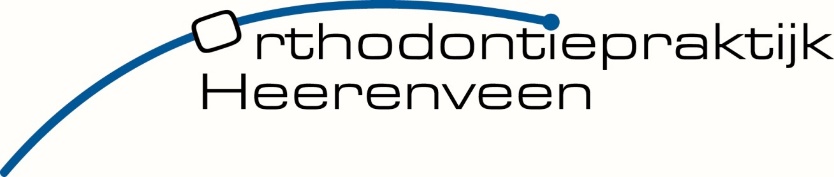 Zie orthoheerenveen.nl voor meer informatie. Tarieven zijn geldig t/m 31 december 2023.Toelichting categorieën en beugelconsulten___________________________ Herbst = Scharnier tussen onder- en bovenkaak   RME (Rapid Maxila Expansieapparaat) = Kaakcorrectie-apparatuurCodePrestatiebeschrijvingPrijsF121AEerste consult€   25,27F122AVervolgconsult€   25,27F125AMaken gebitsmodellen€   19,47Techniekkosten€   30,49F126ABeoordelen gebitsmodellen€   70,30F155AVervaardigen orthopantomogram€   34,20F156ABeoordelen orthopantomogram€   20,04F157AVervaardigen laterale schedelfoto€   21,42F158ABeoordelen laterale schedelfoto€   59,80F411APlaatsen beugel categorie 1€ 131,33Techniekkosten€   85,00F421APlaatsen beugel categorie 2€ 137,37Techniekkosten€   55,00F431APlaatsen beugel categorie 3€ 158,41Techniekkosten€ 160,00F441APlaatsen beugel categorie 4€ 168,76Techniekkosten€ 295,00F451APlaatsen beugel categorie 5€ 399,27Techniekkosten€ 128,25F461APlaatsen beugel categorie 6€ 649,50Techniekkosten€ 256,50F471APlaatsen beugel categorie 7€ 630,31Techniekkosten€1360,00F511ABeugelconsult per maand categorie 1€   33,25F512ABeugelconsult per maand categorie 2€   33,25F513ABeugelconsult per maand categorie 3€   33,25F514ABeugelconsult per maand categorie 4€   33,25F515ABeugelconsult per maand categorie 5€   38,00F516ABeugelconsult per maand categorie 6€   47,50F517ABeugelconsult per maand categorie 7€   47,50F492AVerwijderen beugel categorie 5, 6 en 7, per kaak€ 109,39F811AReparatie of vervanging van beugel€   33,01Techniekkosten€   40,00F812AHerstel of vervanging van retentiebeugel€   43,51F813APlaatsen extra retentiebeugel per kaak€   43,51Techniekkosten€   54,31F531ANacontrole beugel categorie 1 t/m 4€   33,25F532ANacontrole beugel categorie 5 en 7€   38,00F533ANacontrole beugel categorie 6€   47,50F724APreventieve voorlichting en/of instructieper beugel€   14,91CategorieToelichtingPrijsPlaatsen beugel categorie 1Aanvangstoeslag voor uitneembare plaatbeugel€ 131,33Plaatsen beugel categorie 2Aanvangstoeslag voor uitneembare headgear of vergelijkbare beugel€ 137,37Plaatsen beugel categorie 3Aanvangstoeslag voor uitneembare activator€ 158,41Plaatsen beugel categorie 4Aanvangstoeslag voor Herbst of RME*€ 168,76Plaatsen beugel categorie 5Aanvangstoeslag gedeeltelijk vaste beugel (voor boven- of onderkaak)€ 399,27Plaatsen beugel categorie 6Aanvangstoeslag volledig vaste beugel (voor boven- én onderkaak)€ 649,50Plaatsen beugel categorie 7Aanvangstoeslag aligners€ 630,31Beugelconsult categorie 1Controle van uitneembare plaatbeugel€   33,25Beugelconsult categorie 2Controle van uitneembare headgear of vergelijkbare beugel€   33,25Beugelconsult categorie 3Controle van uitneembare activator€   33,25Beugelconsult categorie 4Controle Herbst of RME*€   33,25Beugelconsult categorie 5Controle gedeeltelijk vaste beugel (voor boven- of onderkaak)€   38,00Beugelconsult categorie 6Controle volledig vaste beugel (voor boven- én onderkaak)€   47,50Beugelconsult categorie 7Controle aligners€   47,50